                                           2019-2020 EĞİTİM - ÖĞRETİM YILI  ÖZEL YÜKSEL ORTAOKULU                        I. DÖNEM İNGİLİZCE DERSİ ZÜMRE ÖĞRETMENLERİ TOPLANTI TUTANAĞIGÜNDEM:1. Açılış ve yoklama,2. Gündem maddelerinin okunması / eklenecek maddelerin belirlenmesi.3. 1739 Sayılı Milli Eğitim Temel Kanunun Okunması,(Zümre ile ilgili)4. İngilizce dersinin Atatürk İlke ve İnkılâpları doğrultusunda işlenmesi, (2504 sayılı   Tebliğler Dergisi),5. İngilizce dersinde başarıyı arttırmada alınabilecek tedbirler,6. Dersin daha verimli işlenebilmesi için ihtiyaç duyulan kitap, araç-gereç ve benzeri öğretim materyallerinin belirlenmesi,7. Derslerde uygulanacak yöntem ve teknikler ile konularının görüşülmesi,8. Ölçme değerlendirme ve sınavların görüşülmesi,9. İlköğretim Yönetmeliğinin Zümre Öğretmenleri Bölümünün Okunması.(Madde 35) ve   İngilizce dersinin diğer dersler ile ilişkisi (Zümre öğretmenleri ile ilişkisi)10. Bir önceki toplantıya ait zümre kararlarının uygulama sonuçlarının değerlendirilmesi,
11. Proje ödevlerinin belirlenmesi,12. Değerler Eğitimi hususlarının görüşülmesi,13. Öğrenci velileriyle ilişkiler ve işbirliği,14. Özel eğitim ihtiyacı olan öğrenciler için bireyselleştirilmiş eğitim programları (BEP) ile ders planlarının görüşülmesi,15. Dilek, temenniler ve kapanış.GÜNDEM MADDELERİNİN GÖRÜŞÜLMESİZümre Başkanı olarak  Şeyma Balkış seçildi ve başkan tarafından zümre toplantısını açtı. Yapılan yoklamada zümre öğretmenlerinin toplantıda hazır olduğu görüldü.Gündem maddeleri okundu. Eklenecek madde olmadığı anlaşılınca maddelerin görüşülmesine geçildi. Zümre başkanı, 2019-2020 Eğitim-öğretim yılında MEB tarafından yayımlanan ve aşağıda yer verilen “Yeni Eğitim Öğretim  Takvimi Modeli” uygulanacağını buna göre iki yeni ara tatil olacağını planlamaların buna göre yapılmasına karar verildi. 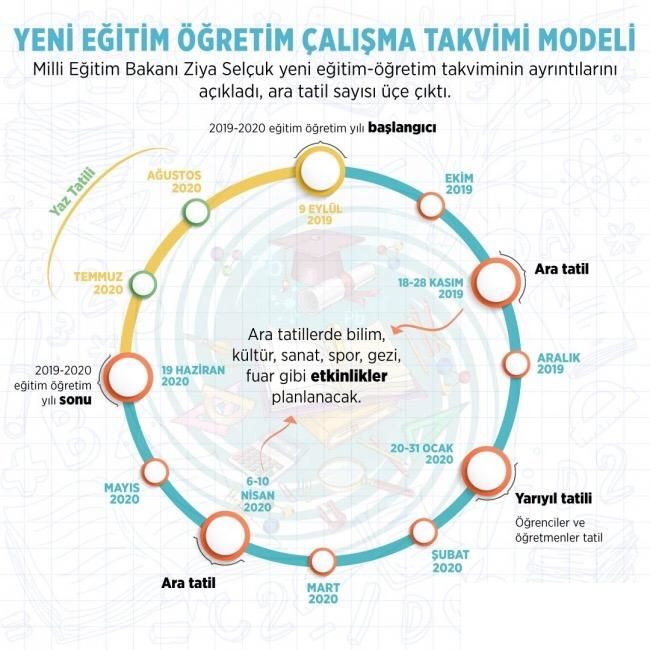  Zümre başkanı Şeyma BALKIŞ, Ağustos 2018-2731 sayılı Tebliğler Dergisinde yayınlanan “Milli Eğitim Bakanlığı Eğitim Kurulları ve Zümreleri Yönergesi”nde yer alan zümre ile ilgili yönetmelik maddelerini ve  Okul Öncesi Eğitim ve İlköğretim Kurumlar Yönetmeliğinin Zümre Öğretmenler Kurulu’nun nasıl yapılacağını düzenleyen 35. maddesinde yer alan “Zümre öğretmenler kurulunda; öğretim programı, ders planlarının düzenlenmesi, öğretim yöntem ve teknikleri, ölçme değerlendirme araçları, öğrenci başarı düzeyi, okulun fiziki mekânlarının ve ders araç gereçlerinin kullanımı gibi hususlar görüşülerek okulun çevre imkânları analiz edilir ve iş birliği oluşturulur.“Zümre öğretmenler kurulu, öğretmenler kurulunda yapılacak çalışma planına uygun olarak eğitim ve öğretim yılı başında, ortasında, sonunda ve ihtiyaç duyuldukça toplanır. Toplantılar, zümre öğretmenleri arasından seçimle belirlenen öğretmenin başkanlığında yapılır” bölümünü okudu.3. İngilizce Öğretmeni Şeyma BALKIŞ, 2018-2019 Eğitim- Öğretim yılı zümre kurulu kararlarını okudu. Kararlara uyulduğu görüldü.1739 Sayılı Milli Eğitim Temel Kanunu Zümre Başkanı Şeyma BALKIŞ tarafından okundu ve 1739 sayılı Milli eğitimin temel kanununda belirtildiği gibi öğrencilerimizin hepsinin iyi birer vatandaş olarak Milli birlik ve bütünlüğe yönelik sosyal ve kültürel yönleri zengin olan çağdaş uygarlığın yapıcı seçkin bir ortağı olarak yetiştirilmesi yolunda gayret gösterilmesi gerektiği konusunda bazı açıklamalarda bulundu. İngilizce öğretmeni Tahsin ALKAN, Milli Eğitimin temel ilkeleri olan genellik ve eşitlik ferdin ve toplumun ihtiyaçları yöneltme, eğitim hakkı, fırsat ve imkan eşitliği süreklilik, Atatürk inkılap ve ilkeleri ve Atatürk Milliyetçiliği, demokrasi eğitimi, laiklik, bilimsellik, planlılık, okul aile işbirliği ve her yerde eğitim konusunda derslerde sık sık yer verilmesini ve özenle uygulanmasının önemine değindi. 4. 2504 ve 2488 sayılı tebliğler  dergisinden Atatürkçülükle ilgili konular görüşüldü. Zümre Başkanı Şeyma BALKIŞ, yıllık planlara alınan bu konuların zamanı olan gün ve haftalarda derslerde işlenmesi gerektiğini önemle vurguladı. Atatürk’ün hayatının, barışa ve eğitime verdiği önemin, özellikle 10 Kasım, 29 Ekim, 23 Nisan, 19 Mayıs tarihlerinde ve ayrıca ders esnasında yeri geldikçe işlenmesinin uygun olacağını belirtti.
 Atatürkçülük konusunda  söz alan İngilizce öğretmeni Şeyma BALKIŞ gerekli zamanlarda Atatürk ilke ve inkılaplarının derslerde anlatıldığını belirtti. 5. Sınıflarımızda okutulacak olan ders kitabımızın iyi takip edilmesi, ünitelerde geçen kelime ve ifadelerin muhakkak öğrenilmesi, bu doğrultuda derslerin işlenmesi ve bol tekrar ile öğrencilerin sınavlara hazırlanmalarının daha iyi olacağını belirtildi. Zümre Başkanı  Şeyma BAKLIŞ, 5. 6. 7. ve 8. Sınıflarda okutulacak olan ünitelerin birbirleriyle ilgili oluşu, anlam bütünlüğü ve kavrama açısından iyi olacağını söyledi.Tüm sınıflarda başarıyı arttırmak için, daha ilk günden başlayarak ‘Classroom Expressions’ları öğretmeye başlamak ve sürekli kullanılmasını, “Teach English Through English” prensibine bağlı kalınarak dersin işlenmesi görüşüldü. 6. Milli eğitim kitabının dışında ek kaynak kullanımını görüşüldü. ( Akıllı defter, soru bankası, yaprak test,denemeler) Ayrıca hem sınıf içinde uygulanabilecek, hem de öğrencilerin evlerinde başvurup yararlanacağı İngilizce eğitimi için özel hazırlanan birçok web sitelerinin (örneğin http://www.ingilizceaktivite.com) olduğu, bunların da muhakkak kullanılmasının gerekli olduğunu söylenildi. Bütün bunların yanı sıra, derslere takviye anlamında “worksheets” çalışma kağıtları hazırlamanın faydalı olacağı görüşüldü.7. Müdür Yardımcısı Neslihan TEKİN ,derslerde İngilizce Dersi Öğretim Programı’nda belirtilen öğretim yöntem ve tekniklerinin kullanılması gerektiğini belirtti. İngilizce Dersi öğretmeni Şeyma BALKIŞ öğretim programındaki tavsiye edilen içerik ve etkinlikler arasından öğrencilerin seviyelerine uygun olduğunu düşündüğü içerik ve etkinliklerden yararlanacağını, uygun yöntemleri kullanacağını belirtti. İngilizce dersi öğrenciye sevdirilmeli, ders anlatımı ilgi çekici hale getirilmeli, soyut örneklerden çok somut örnekler verilmeli, günlük hayatımızda İngilizcenin yeri öğrencilere iyi anlatılmalıdır.Role-play, dialogue, games, İngilizce şarkı, drama, reading text, listening passages, story telling, poems, writing, internet, video films vb. etkinliklere ağırlık vererek, ısrarla bu araç ve gereçleri kullanmamızı belirtildi. Bunlar, öğrenci başarısını arttıran araç ve tekniklerdir dedi.  Eğitimde çok önemli yeri olan tekrara (revision) ağırlık vermek, derse başlarken bir önceki dersi tekrar etmek, ilk saatlerde veya haftanın ilk günlerinde tekrara yer vermek gerektiğini belirtti.Zümre başkanı Şeyma BAKLIŞ’a göre,çok sık, ezbere dayanmayan, pekiştirme alıştırmalarına yer verilmeli. Dili kullanmaya yönelik alıştırmalar(iletişimci yaklaşım-örn: pair-work) uygulanmalı. Geniş zamanın çok iyi oturtulması diğer bilgilerin çabuk kavranmasını ve dilin pratikliğini sağlayacaktır. 8. 2017-2018 Eğitim- Öğretim yılının 2. Döneminde yapılan değişikliğe uygun olarak,  bu dönemde de İngilizce dersi için tüm kademelerde her dönem için 2’şer adet yazılı yapılacağı, 1. dönemin ve 2. Dönemin bir yazılısı sınavının ortak sınav olarak yapılması belirtildi. Sınavların klasik soru, çoktan seçmeli, doğru yanlış, ve boşluk doldurmalı şeklinde düzenlenmesi görüşüldü.Sınav yazılıları haricinde ünite değerlendirme sınavlarının yapılması ve ünite değerlendirme sınav sonuçlarının öğrenci performans notuna belirli miktarda etki edeceği görüşüldü.Sınav tarihleri; 1. dönem için, Kasım ayında ve Aralık-Ocak ayında; 2. dönem için Mart- Nisan ve  Haziran ayında yapılacak şekilde planlandı.
9. Konuların daha iyi anlaşılması için diğer zümre öğretmenleriyle işbirliği yapılmasının önemli olduğu vurgulandı. Buna göre;a) Güzel konuşma ve yazma, söylemek istediklerini doğru olarak ifade etme, dinlediklerini düzgün olarak yazma, noktalama işaretlerini doğru kullanma, okuduklarını doğru olarak anlama ve anlatma, okuma güçlüğü, çeviri yönteminin iyi kullanılabilmesi gibi vb. konular için Türkçe dersi zümre öğretmenlerinden,b) Poster, afiş, maket vb çalışmalar için; Görsel Sanatlar ile Teknoloji ve Tasarım dersi zümre  öğretmenlerinden,c) Atatürkçülük konuları ve milli bayramlar ile ilgili olarak Sosyal Bilgiler dersi zümre öğretmenlerinden,d) Şarkı öğretimi, koro çalışması vb etkinlikler için Müzik dersi zümre öğretmenlerinden yardım alınabileceği, alan zümre öğretmenleriyle yeri geldikçe birlikte çalışmalar yapılabileceği ifade edildi.10. Bir önceki yıl (2018-2019) yapılan sene sonu zümre toplantısı tutanağı Tahsin ALKAN tarafından okundu. Geçen öğretim yılında herhangi bir sıkıntıyla karşılaşılmadığı, yıllık plana göre konuların işlendiği belirtilerek sınıf bazında öğrenci başarı durumları tekrar gözden geçirildi. Başarıyı arttırmak için vurgulanan hususlar ve bu hususlara bu öğretim yılında da uyulması gerektiği belirtildi. Öğrencilerin genel olarak; kelime ve diyalog kalıpları üzerine yönlendirileceğini belirtti. 11. Zümre başkanı  Şeyma BALKIŞ, proje konularını zümre öğretmenlerine sundu.                                                  8. SINIFLAR PROJE KONULARIKendi yazdığınız bir günlük hazırlayın(En az 30 gün olmalı).Günlüğünüzü yazarken geçmiş zaman kalıbını kullanabilirsiniz. Günlüğünüzü çeşitli fotoğraf, resim ve karikatürlerle süsleyebilirsiniz.Atatürk’ün hayatını ve ilkelerini anlatan bir dergi hazırlama.Herhangi bir konu belirleyerek bir telefon konuşması hazırlama.Herhangi bir şehrin tarihini ve turistik yerlerini tanıtan bir dergi hazırlama.Sınıf yıllığı hazırlama. Sınıftaki arkadaşlarınızı tasvir edere onlar hakkında bilgiler veriniz. Ayrıca birer resimlerini de ekleyebilirsiniz.Restaurantta, kitapçıda, havaalanında, alışverişte vb. yerlerde geçen diyaloglar hazırlama ve bunları sınıfta drama şeklinde sunma. Sunarken diyaloglar ezberlenmiş olmalıdır.Herhangi bir ürün belirleyerek ve ya kendiniz icat ederek geniş bir şekilde reklamını yapınız ve özelliklerini tanıtınız. Afiş çalışması yapınız.İngilizce bir hikâye okuyarak özetini çıkarma ve anladıklarını resimleme. En az 20 cümle olacak ve özet Geniş Zaman (Simple Present Tense) ile yazılacak.Tarif kitabı hazırlama.En az 2 tarif içerecek, görsel kullanılacak, içindekiler ve hazırlanış olarak 2 bölüm şeklinde olacak. Mini bir kitapçık şeklinde hazırlanabilir.10.Bir resim bularak, bu resim ile ilgili bir hikâye yazma. Hikâyeyi yazarken görsel      öğelerden yararlanınız. Hikâyenin özgün (size ait) olması gerektiğini unutmayınız.11. İngilizce bir skeç (kısa oyun) hazırlayarak sınıfta sergileyebilirsiniz.12.İngilizce birkaç şarkı seçip koro hazırlayabilir ve bu aktiviteyi sınıfta sergileyebilirsiniz.       Koronuza dans vb. animasyonlar da ekleyebilirsiniz. 13. Ünitelerde gördüğümüz kelimeleri kapsayan ayrıntılı ve resimli bir sözlük hazırlama. Her kelime cümle     içerisinde kullanılarak örneklendirilecektir.14. İçinde bulmaca, şarkı sözleri, diyaloglar, fıkra, şiir, güzel sözler, spor ve yabancı gazetelerden alınmış haberlerin  yer aldığı bir dergi hazırlayabilirsiniz.                                                   7. SINIF PROJE KONULARIİçinde bulmaca, şarkı sözleri, diyaloglar, fıkra, şiir, güzel sözler, spor ve yabancı gazetelerden alınmış haberlerin yer aldığı bir dergi hazırlamak“Comparative” konusunu anlatan detaylı bir powerpoint sunusu hazırlama. En az 15 cümle yazılacak ve görsel kullanılacak.Geçmişte yaşamış ve tanınmış herhangi bir kişiyi seçerek geniş bir şekilde tanıtma. Kişiliği, fiziksel özellikleri, hobileri, ailesi vb….Ünitelerde gördüğümüz kelimeleri kapsayan ayrıntılı ve resimli bir sözlük hazırlama. Her kelime cümle içerisinde kullanılarak örneklendirilecektir.Irregular verbs (düzensiz filler) anlatan kapsamlı bir afiş hazırlama. Her fiilin V1 ve V2 halleri ile anlamları yazılacak.Kendi yazdığınız bir günlük hazırlayın(En az 30 gün olmalı).Günlüğünüzü yazarken geçmiş zaman kalıbını kullanabilirsiniz. Günlüğünüzü çeşitli fotoğraf, resim ve karikatürlerle süsleyebilirsiniz.Restaurantta, kitapçıda, havaalanında, alışverişte vb. yerlerde geçen diyaloglar hazırlama ve bunları sınıfta drama şeklinde sunma. Sunarken diyaloglar ezberlenmiş olmalıdır.Gelecek zaman (Future tense) yapısını kullanarak gelecek ile ilgili planlarınızı anlatan bir kompozisyon hazırlama. Hazırlamış olduğunuz kompozisyonu resimlerle de destekleyiniz. En az 15 cümle olacak.Türkiye’de herhangi bir tarihi ve ya turistik yer seçerek ayrıntılı bir şekilde resimler de kullanarak tanıtma.Bir bilgisayar maketi hazırlayarak parçaların İngilizce anlamlarını üzerinde gösteriniz.Kendi kurduğunuz bir televizyon kanalının TV rehberini (TV guide) hazırlayınız. Program akışında belirttiğiniz belgesel, dizi, film, talk show ,news, cartoonsvb… programlarının resimlerini de ekleyerek kısaca açıklamasını yapınız. Hazırladığınız TV rehberi dergi şeklinde olabilir.Hayvanları tanıtan bir afiş hazırlama. En az 10 hayvandan bahsedilecek. Ya da bir çiftlik maketi hazırlayarak içerisine de hazırladığınız hayvan maketlerini yerleştirebilirsiniz. Yabancı dildeki karşılıklarını da eklemeyi unutmayınız.Bir resim bularak bu resim ile ilgili bir hikâye yazmak. Ya da geçmişte yaşadığımız bir anıyı anlatma. En az 15 cümle olucak ve görselle desteklenecek.Hikâyeyi yazarken “Simple past tense” ( geçmiş zaman) yapısı kullanılacaktır. İngilizce bir skeç (kısa oyun) hazırlayarak sınıfta sergileyebilirsiniz.İngilizce birkaç şarkı seçip koro hazırlayabilir ve bu aktiviteyi sınıfta sergileyebilirsiniz.      Koronuza dans vb. animasyonlar da ekleyebilirsiniz.6. SINIFLAR PROJE KONULARIBir saat maketi hazırlayarak üzerinde saatler konusunu anlatma.Bir ev maketi hazırlayarak evin bölümlerini tanıtma.2018 yılına ait İngilizce bir takvim hazırlama.Öğrenilen sözcükleri kullanarak resimli ve örnek cümleleri içeren bir sözlük hazırlama.En az 20 kelime olmalı.Meslekleri anlatan afiş hazırlama.Hava durumlarını gösteren bir afiş hazırlama. Hazırladığınız afiş sınıfta günlük olarak kullanılacak şekilde olmalıdır.Mevsimleri ve ayları gösteren bir afiş hazırlama.Giysileri veya eğlence parkını ya da çevreyi koruma bir poster hazırlama. Hazırladınız poster resimlerle desteklenmiş olmalıdır.“Prepositions” (in, on, at, under, between vb…) edatları anlatan afiş hazırlama.1’den 100 ‘e kadar olan sayma (1,2,3,4,5…) ve sıra (1., 2., 3., 4. vb….) sayılarının yazılışlarını gösteren bir afiş hazırlama.Emir cümlelerini içeren bir afişve yasunum hazırlama. Hazırlanan çalışmalar görsel öğelerle desteklenmelidir.Vücudun bölümlerini anlatan bir afiş hazırlama.Sınıftaki nesneleri anlatan bir afiş hazırlama.İngilizce bir skeç (kısa oyun) hazırlayarak sınıfta sergileyebilirsiniz.İngilizce birkaç şarkı seçip koro hazırlayabilir ve bu aktiviteyi sınıfta sergileyebilirsiniz.     Koronuza dans vb. animasyonlar da ekleyebilirsiniz. Ünitelerde gördüğümüz kelimeleri kapsayan ayrıntılı ve resimli bir sözlük hazırlama. Her kelime cümle içerisinde kullanılarak örneklendirilecektir.           5. SINIFLAR PROJE KONULARI      1. Geniş zamanı anlatan bir poster hazırlama.2.15 ülkenin bayrağını çizme, boyama ve isimlerini yazma.3. Spor çeşitlerini anlatma (Can ve can’t yapısını kullanarak) En az 10 spor içerecek ve görseler ile desteklenecek.4. Sevdiğin ve sevmediğin şeylerin bir listesinin olduğu bir liste hazırlama ve sınıfa sunma (like ve dislike yapılarını   kullanarak) En az 10 sevdiğinve 10 sevmediğin şey içerecek.5. Şimdiki Zamanı anlatan bir poster hazırlama.6. Meslekleri tanıtan bir poster hazırlama. 7. Türkiye haritasını kullanarak hava durumu çeşitlerini anlatan bir rapor hazırlama. (‘Ankara is cold in   winter.’ gibi cümleler kullanarak)8. En az 20 sıfatı zıt anlamları ile beraber gösteren bir sözlük oluşturma.      9.  Hastalıklarla ilgili bir poster hazırlama.     10. En az 10 sıfatı zıt anlamlarıyla beraber gösteren bir sözlük oluşturma.     11. 1’den 100 ‘e kadar olan sayma (1,2,3,4,5…) ve sıra (1., 2., 3., 4. vb….) sayılarının yazılışlarını göstere  bir afiş hazırlama.      12. Çocukların oynadığı oyunlar ile ilgili bir poster hazırlama. En az 10 oyun içerecek, görsel kullanılacak.Projeler düzgün bir el yazısı ile yazınız.Proje içerisinde Türkçe kelime kullanmayınız.Projeniz temiz ve düzenli olmasına dikkat ediniz.Renkli kalemler ve farklı materyaller kullanarak projeniziilginç ve özgün hale getiriniz.Olabildiğince görsel materyallerden yararlanınız.Projenizin son şeklini vermeden önce en az 2 kez öğretmeninize gösteriniz, takıldığınız anlamadığınız yerlerde mutlaka öğretmeninize danışınız.Proje son teslim tarihi Nisan ayının 2. haftasıdır. Lütfen ödevleriniz zamanında teslim ediniz.İNGİLİZCE DERSİ PROJE ÖDEVLERİ DERECELİ PUANLAMA ANAHTARIZamanında teslim = 20 puanKonunun işlenişi = 20 puanKaynak kullanımı = 20 puanDüzen = 20 puanÖğretmen işbirliği = 20 puan12. Değerler Eğitimi konusunda söz alan Şeyma BALKIŞ, Değerler Eğitimi konusunun teknolojinin hızla ilerlediği ve toplumsal yaşamdan aynı hızla uzaklaştığımız günümüz yaşantısında sıkça konuşulmaya başlanan bir konu haline geldiğini belirterek, teknoloji bağımlılığı, tüketime önem veren bir toplum haline gelmek gibi nedenlerden dolayı değerlerimize eskiden olduğu kadar önem verilmediği konusunda yakınmaların gittikçe artmaya başladığını söyledi.  Zümre başkanı Şeyma BALKIŞ, 15  sayılı ve 19/01/2018 Tarihli “Ortaokul ve İmam Hatip Ortaokulu (5-8. Sınıflar) İngilizce Dersi Ögretim Programı”nda da bu konuya değinildiğini söyleyerek üniteleri işlerken yeri geldikçe “değerler” kavramı üzerine odaklanılmasını ve bunlara yönelik öğrencilere çeşitli çalışmalar yaptırılmasını istedi.
13. Dersine girilen şubelerin veli toplantılarına katılmanın, gerekli öğrencilerin velileri ile birebir görüşmeler yapmanın ve 8. Sınıf öğrencilerinin velilerine yönelik sınav süreci ile ilgili toplantılar yapmanın gerektiğini vurguladı14. Eğitim öğretim yılının başında özel eğitim ihtiyacı olan öğrencilerin tespit edilerek bunlar için bireyselleştirilmiş eğitim programları (BEP) yapılması ve bu konuda sık sık rehber öğretmenlerle işbirliği içinde olunması gerektiği ifade edildi.  Öğrenme güçlüğü çeken öğrenciler için hazırlanan BEP planlarına uygun olarak ders işlenmesine/konu anlatılmasına ve sınav yapılmasına dikkat edilmesi gerektiği belirtildi.
15.Zümre Başkanı Şeyma  BALKIŞ, zümre toplantısında alınan kararlara titizlikle uyulmasını isteyerek,2019-2020 eğitim öğretim yılının sağlıklı, mutlu ve başarılı geçmesi dilekleriyle toplantıya son verdi.     ALINAN KARARLAR:1. 2018-2019 Öğretim yılı İngilizce Zümre Öğretmenler Kurulu toplantısı 10/09/2018 tarihinde Özel Yüksel Ortaokulunda öğretmenler odasında yapılmıştır. Toplantıda Zümre başkanı Şeyma BALKIŞ,İngilizce Öğretmenleri Tahsin ALKAN’ın hazır bulunmasıyla başlamış ve gündemin diğer maddelerine geçilmiştir.2.Yıllık planların yeni eğitim öğretim takvimine göre hazırlanmasına ve uygulanmasında çevre şartlarına, konunun özelliklerine, öğrencilerin seviyelerine dikkat edilmesine, 3.  1739 sayılı Milli Eğitim Temel Kanunundan Türk Milli Eğitiminin Genel Amaçları ile Türk Milli Eğitiminin Temel İlkeleri İlköğretim Kurumları Yönetmeliğinde belirtilen İlköğretim Kurumlarının Amaçları ve Genel Esasları göre; Türk Ulusu’nu çağdaş uygarlık düzeyine çıkarmak için Milli Eğitimin temel ilkeleri olan genellik ve eşitlik ferdin ve toplumun ihtiyaçları yöneltme, eğitim hakkı, fırsat ve imkan eşitliği, süreklilik, Atatürk inkılap ve ilkeleri ve Atatürk Milliyetçiliği, demokrasi eğitimi, laiklik, bilimsellik, planlılık, okul aile işbirliği ve her yerde eğitim konularına derslerde sık sık yer verilmesine ve özenle uygulanmasına karar verildi.4.Yıllık planların  2551 sayılı Tebliğler Dergisi’ne uygun olarak hazırlanması gerektiği kararlaştırıldı. Atatürkçülük konularına yıllık planlarda yer verilmesi ve bu planların derslerde yeri geldiğinde işlenmesi gerekliliği kararlaştırıldı. 5.Ders içi başarıda tüm sınıfın başarısını arttırmak için belirtilen öğretim yöntem ve tekniklerinin         kullanılması kararlaştırıldı ve zümre öğretmenleriyle birlikte çalışmalar yapma kararı alındı. Zümre Başkanı  Şeyma BALKIŞ;  konuların daha iyi anlaşılması için diğer zümre öğretmenleriyle zamanı geldiğinde işbirliği  yapılacağını belirtti.         Özellikle Türkçe öğretmenleriyle işbirliği yapılarak dilbilgisi kurallarının işlenişinde paralellik sağlanacağını ve  başarıyı attırmada Translation Method kullanılabileceği kararlaştırıldı. Sınıf rehber öğretmenleriyle de başarısız öğrenciler için özelgörüşmelerin yapılacağını ekledi.  6. Milli eğitim kitabının dışında ek kaynak kullanımı kararlaştırıldı. 7. Ders işlenişinde uygulanacak yöntem ve teknikler öncelikle sınıfın seviyesine ve öğrencinin algılama yeteneğine ve konuya göre seçilmesine önemle dikkat edilmesine ve bütün bunlar göz önünde bulundurularak uygun yöntem ve tekniklerin seçilmesine zümre olarak karar verildi. İngilizce öğretiminde iletişimsel yaklaşımın ( Communicative Approach) benimsenmesi ve dilin iletişimi sağlamak için bir bütün olarak ele alınmasının gereği ( Whole Language Approach) vurgulandı. Bu yüzden derslerde dört temel dil becerisinin-dinleme, konuşma, yazma,okuma- geliştirilmesininhedeflenmesinin gerektiği söylendi. Ayrıca derslerde öğrenciyi merkeze alan ve işbirlikçi öğrenime dayalı aşağıdakitekniklerin uygulanmasına ve sıkça tekrar (revision) yapılması kararlaştırıldı.*Karşılıklı Diyaloglar ( Role-plays)*Soru-Cevap Tekniği ( Question-answer)*Grup çalışması (Group-work)*İkili Çalışma Etkinlikleri ( Pair-work Activities/Jigsaw technique)*Story telling / Reading texts/ Listening passages*Games*Drama      8. Ölçme ve değerlendirmede 100 puan üzerinden puanlamanın yapılması ve ölçme ve değerlendirme işleminin önemi  üzerinde durularak objektif olunması gerektiği, öğrencilerin başarıya ulaşmasında ve istenilen davranışların ve yere bilgilerin kazanılıp kazanılmadığı hususunda, başarı düzeylerinin belirlenmesinde ölçme ve değerlendirmenin önemli yere sahip olduğu konusunda görüş birliğine varıldı. Her dönem için 2’şer adet yazılı yapılacağı, 1. dönemin ve 2. dönemin bir yazılısı sınavının ortak sınav olarak yapılması kararlaştırıldı. Sınavların klasik soru, çoktan seçmeli,doğru yanlış, ve boşluk doldurmalı şeklinde düzenlenmesi kararlaştırıldı.Sınav yazılıları haricinde ünite değerlendirme sınavları yapılması ve bu sınavların sonuçlarının öğrenci performans notunu etkilemede belirli bir miktar katkısı olacağı kararlaştırıldı.Derece                                                                   Puanlama Pekiyi                                                                         85-100İyi                                                                               70-84Orta                                                                            55-69Geçer                                                                          45-54Başarısız                                                                      0-44
9. Öğrenci davranışlarının daima gözlenmesine ve gerek ders içi gerekse ders dışı olası hataların zamanında uygun bir şekilde düzeltilmesine ve gerek duyulduğunda ders başarısını arttırmak için ve bütünlük sağlayabilmek için diğer alan ve zümre öğretmenleriyle işbirliği yapılmasına ve yeri geldikçe birlikte çalışmalar yapılmasına karar verildi.10. Geçen öğretim yılında herhangi bir sıkıntıyla karşılaşılmadığı, yıllık plana göre konuların işlendiği belirtilerek sınıf bazında öğrenci başarı durumları tekrar gözden geçirildiği kararına verildi.11.Proje konularının sınıfa ve öğrencinin seviyesine göre seçim yapılmasına, proje görevlerinin mutlaka uygun bir şekilde kontrol ve takip edilmesine, yaş guruplarına ve sınıf seviyesine uygun, derslerde hazırlanabilecek performans görevleri ve projelerin öğrencilerin istekleri doğrultusunda hazırlanmasına, 7. ve 8. Sınıflarda ise belirlenen konuların haricinde öğrencilerin talep edebileceği konuların dikkate alınmasına karar verilmiştir.12. Derslerde yeri geldikçe “değerler” kavramı üzerine odaklanılmasına ve bunlara yönelik öğrencilere çeşitli çalışmalar yaptırılmasına karar verildi.13. Şube veli toplantılarına imkanlar dahilinde katılınmasına ve gerekli öğrencilerin velileri ile birebir görüşme yapılmasına karar verildi.14.Öğrenme zorluğu çeken öğrencilerin tespit edilerek sınıf öğretmenleriyle işbirliği içerisinde çözüm yolları bulunması kararlaştırıldı. Bireyselleştirilmiş eğitim programları (BEP) ile ders planlarının hazırlanması için Okul Rehber Öğretmeninden ve Sınıf öğretmeninden yardım alınmasına karar verildi15. 2019-2020 Eğitim-Öğretim yılının sağlık,mutluluk ve başarılı bir  şekilde geçmesi dileğiyle ve alınan kararların uygulanmasına, bu konuda koordineli bir şekilde çalışılmasına ve gerektiğinde tekrar toplanmak üzere 2019-2020 eğitim-öğretim yılının daha verimli bir yıl olması dilek ve temennileriyle toplantı sona ermiştir.
  Zümre Başkanı                                                                 Müdür Yardımcısı                                UYGUNDUR  Şeyma BALKIŞ                                                               Neslihan TEKİN                                       /09/2019                                                                                                                                                      Musa Said TAŞ                                                                                                                                                       Okul Müdürü İngilizce Öğretmeni                                                                                                                                                          Tahsin ALKANTOPLANTI KARAR NO1TOPLANTI TARİHİ /09/2020TOPLANTI YERİÖğretmenler OdasıTOPLANTI SAATİ10:00TOPLANTIYA KATILANLARŞeyma BALKIŞ / Tahsin ALKAN